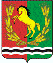 АДМИНИСТРАЦИЯМУНИЦИПАЛЬНОГО ОБРАЗОВАНИЯ РЯЗАНОВСКИЙ СЕЛЬСОВЕТ
АСЕКЕЕВСКОГО РАЙОНА ОРЕНБУРГСКОЙ ОБЛАСТИПОСТАНОВЛЕНИЕ =====================================================================11.04.2022                                       с. Рязановка                                         № 22-п Об утверждении заключения результатов публичных слушаний по проектам внесения изменений в генеральный план и  правила землепользования и застройки муниципального образования Рязановский сельсовет Асекеевского района Оренбургской областиНа основании Градостроительного кодекса Российской Федерации, Федерального закона от 06.10.2003 № 131-ФЗ «Об общих принципах организации местного самоуправления в Российской Федерации», постановления администрации Рязановский сельсовет Асекеевского района Оренбургской области № 19-п от 31.03.2022 г.  «О проведении публичных слушаний по проектам внесения изменений в Генеральный план и Правила землепользования и застройки муниципального образования Рязановский сельсовет Асекеевского района Оренбургской области», руководствуясь Уставом муниципального образования Рязановский сельсовет Асекеевского района Оренбургской области, администрация сельсовета ПОСТАНОВЛЯЕТ:1. Утвердить заключение о результатах публичных слушаний по рассмотрению проекта внесения изменений Генеральный план и Правила землепользования и застройки муниципального образования Рязановский сельсовет Асекеевского района Оренбургской области, согласно приложению №12. Результаты проведения публичных слушаний и заключения о результатах слушаний обнародовать на стендах и не позднее, чем через десять дней после окончания слушаний разместить на официальном сайте администрации муниципального образования Рязановский сельсовет Асекеевского района Оренбургской области в сети Интернет.3. Настоящее постановление вступает в силу с момента его подписания.4. Контроль за исполнением настоящего постановление оставляю за собой.Глава муниципального  образования                                              А.В. Брусилов                                                                                                                             Разослано: в дело, Прокуратура района, для размещения на сайтеПриложение 1 к постановлению №  22-п от 11.04.2022 администрации муниципального образования Рязановский сельсовет Асекеевского района Оренбургской областиЗАКЛЮЧЕНИЕО результатах публичных слушаний по проектам внесения изменений в Генеральный план и Правила землепользования и застройки муниципального образования Рязановский сельсовет Асекеевского района Оренбургской области11.04.2022			          		             	                               с. Рязановка                                                                                                              Основания проведения публичных слушаний: Постановление №51-п от 16.12.2021г. администрации МО Рязановский сельсовет Асекеевского района Оренбургской области: «О подготовке проекта внесения изменений в генеральный план и правила землепользования и застройки МО Рязановский сельсовет Асекеевского района Оренбургской области», назначены Постановлением №19-п от 31.03.2022г. «О проведении публичных слушаний по проектам внесения изменений генеральный план и правила землепользования и застройки МО Рязановский сельсовет Асекеевского района Оренбургской области.Сведения о проведении публичных слушаний: состоялись 11.04.2022г. в 12.00. Размещение проекта: официальный сайт администрации муниципального образования Рязановский сельсовет Асекеевского района Оренбургской области в сети «Интернет», информационный стенд администрации муниципального образования Рязановский сельсовет Асекеевского района Оренбургской области: с. Рязановка, ул. Центральная, д.7. Место проведения: СДК  с. Рязановка, ул. Центральная, д.19.Организатор проведения публичных слушаний: Комиссия по вопросам землепользования и застройкиВходе проведения публичных слушаний: был составлен протокол (приложение №1). Замечаний, возражений и вопросов не поступило.По результатам проведения публичных слушаний было сделано следующее заключение:Процедура проведения публичных слушаний по внесению изменений в генеральный план и правила землепользования и застройки МО Рязановский сельсовет Асекеевского района Оренбургской области соблюдена и соответствует требованиям действующего законодательства Российской Федерации, Оренбургской области и нормативным актам муниципального образования Рязановский сельсовет, в связи, с чем публичные слушания считать состоявшимися.Проектам внесения изменений в генеральный план и правила землепользования и застройки дано положительное заключение общественности.Опубликовать настоящее заключение на официальном сайте администрации муниципального образования Рязановский сельсовет в сети «Интернет».